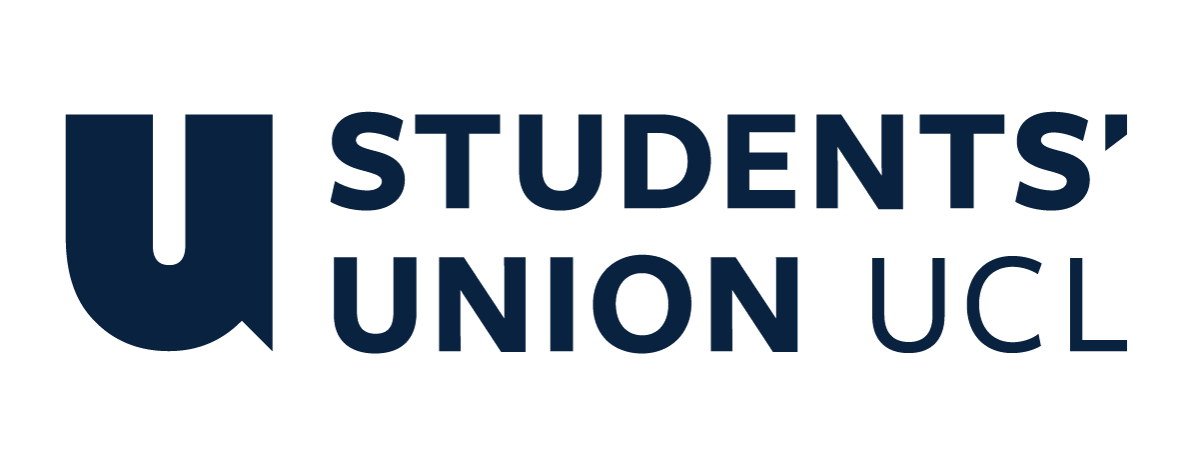 [Name of Club/Society]Annual/Emergency General MeetingDate, Time, LocationAGENDAApologies for Absence 
Create a list of those who have sent their apologies. 
	Announcements List any announcements.Data Protection Act Noted and any objects should be taken into account.Minutes of the Last Meeting Approved or a list of changes that are required. Agenda ItemsA brief summary of any discussion had, making sure to note any decisions made. Officer ReportsSummary of report from the President or attach a copy if a written report.Summary of report from the Treasurer or attach a copy if a written report. Summary of reports from any other committee members. Ratification of the Constitution and any changesApproved or not approved by a 2/3 majority. Election of OfficersPresident – Who stood, how many votes each candidate got and who was elected. Treasurer – Who stood, how many votes each candidate got and who was elected.Welfare Officer – Who stood, how many votes each candidate got and who was elected.Other committee members – Who stood, how many votes each candidate got and who was elected. Both the President and Treasurer agree they are available for training at the end of May. Any Other BusinessSummary of discussions had. ChairSecretaryPresident name:Treasurer name:President signature:Treasurer signature: 